附件1第130届广交会电子贺卡中文版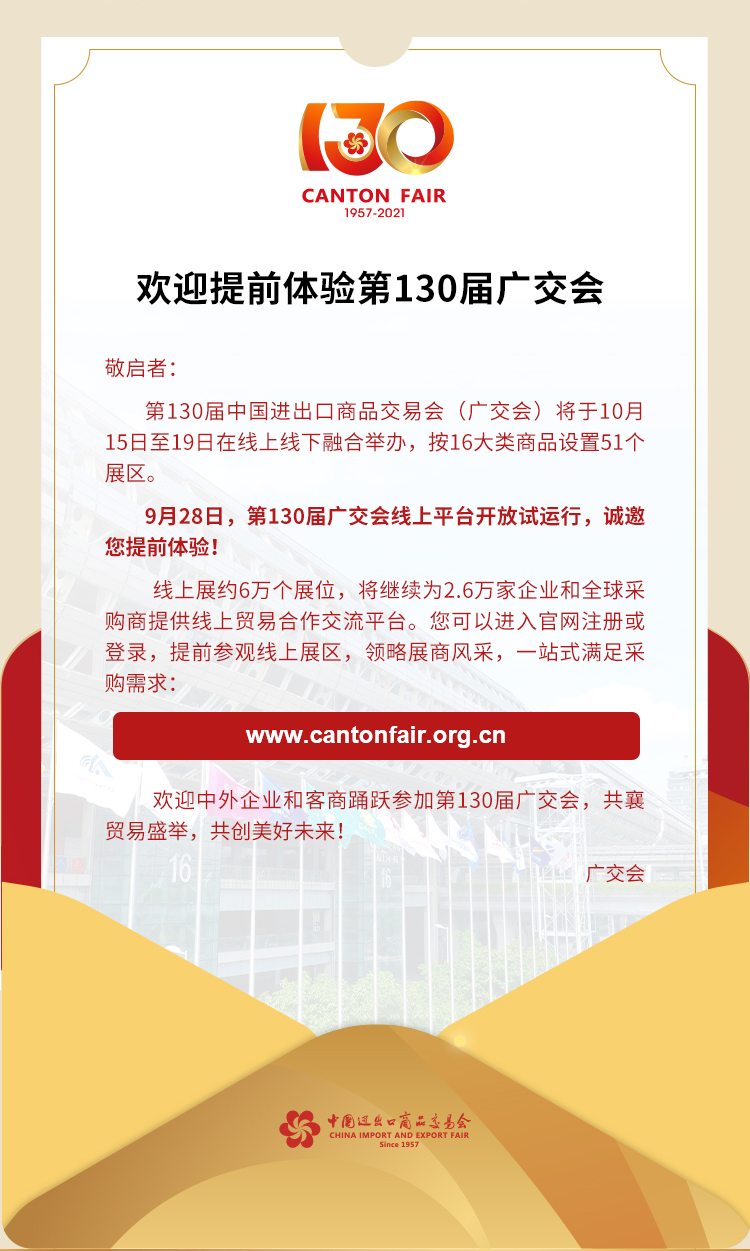 英文版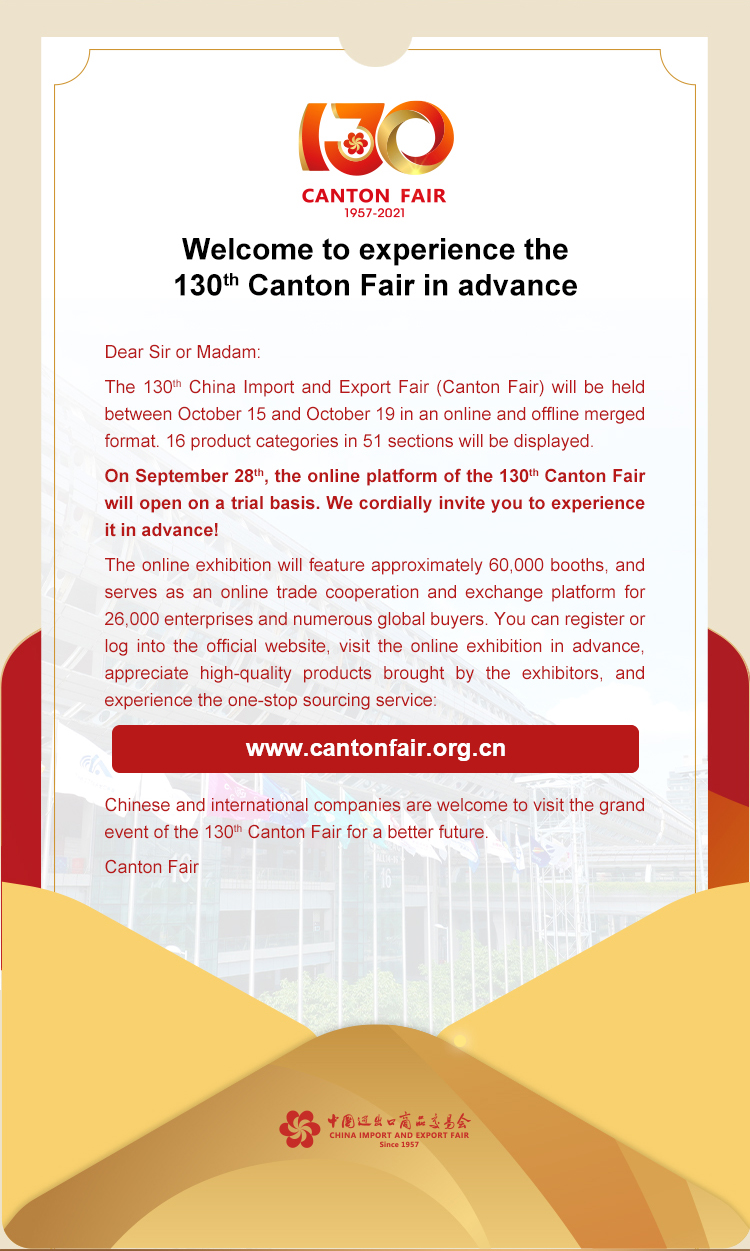 西语版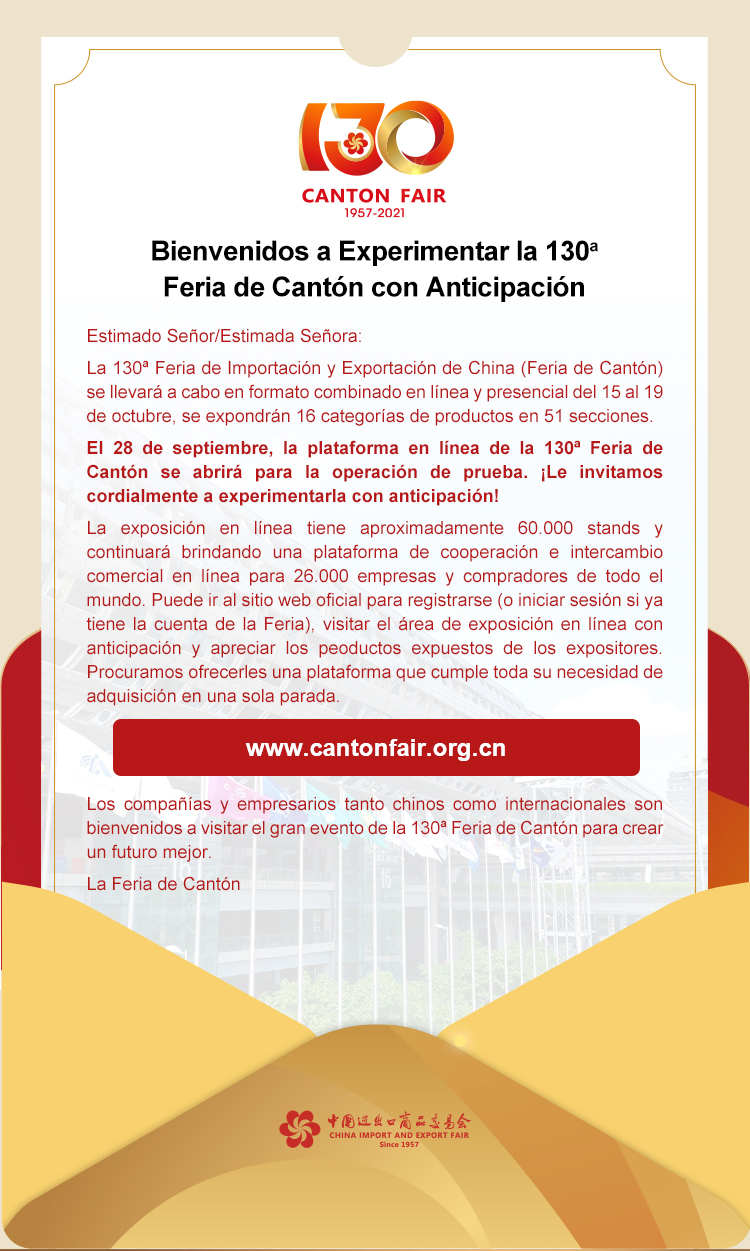 